June 2018 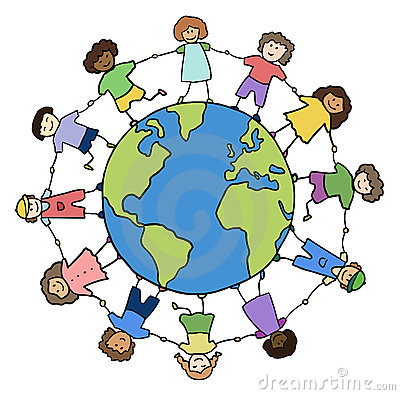 Welcome Families,Kindergarten is such an exciting time!  This is a time for new beginnings, building new friendships, exploring new things and making new discoveries.  My passion is to foster a safe environment, where children not only excel academically, but also in character.  My desire is for each child to know that they are beautiful and can accomplish anything with God by their side and that God has a specific purpose for their life.  This upcoming school year will build a strong foundation that your child will build on for the remainder of their educational years.  It is a privilege to be a part of such an important period in your child’s life!Throughout the year, your child will focus on developing the following:Bible knowledge and memorization of scriptureLetter recognition and soundsLetter formation and basic sentence structureReading fluency and comprehensionProblem Solving strategiesBasic math operationsRoles within our communityFollowing step-by-step directions and social skillsAttached is a list of supplies that your child will need for the upcoming school year.  I hope that you enjoy your summer and I look forward to meeting you in September!  Please feel free to contact me with any questions or concerns.  I look forward to our partnership.						Sincerely,						Mrs. Gulabchand                                                                                Your Kindergarten teacherKindergarten Supply List                                                                                                   **Please write your child’s name on ALL supplies and belongings including sweatshirts, cardigans, lunch boxes, jackets and backpacks**2 packs of #2 pencils (yellow only)**2 packs of glue sticks (pack of 3 or more)**1 bottle of Elmer’s glue (4 fl. oz. or more)2 packs of 8 broad tip washable markers1 box of 24 crayons, 1 box of color pencils2 large erasers1 pair of children’s scissors 4 solid color/plastic folders1, 2-sided dry erase board (one side primary lined, the other side blank)2 packages of thin Expo dry erase markers (please use Expo brand)**1 package of thick Expo dry erase markers (please use Expo brand)**4 PRIMARY composition  notebooks (Primary: beginning writing lines)2 packs of construction paper**1 pack of index cards**3 boxes of tissues**1 container of baby wipes**1 container of Clorox Wipes**2 bottles hand sanitizer (8 oz. or more)**1 smock or old shirtBox of ZIPLOCK bags: 1 sandwich sized, 1 gallon sized**Change of clothes to keep at school, PLEASE LABEL ALL CLOTHING! (including shirt, pants, socks, underwear and shoes)             **Many items will be put into a community supply.